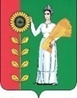 ПОСТАНОВЛЕНИЕАдминистрации сельского поселения Богородицкий  сельсоветДобринского муниципального района Липецкой области       30.08.2018г.                                   ж.д.ст.Плавица                      №109О признании утратившим силу некоторых нормативно правовых актов  принятых постановлением администрации сельского поселения Богородицкий сельсоветРассмотрев экспертное заключение № 04-2505 от 18.06.2018г   на постановление администрации  сельского поселения Богородицкий сельсовет Добринского муниципального района Липецкой области от 21.01.2013г № 6                       « Об утверждении административного регламента по предоставлению муниципальной  услуги « Выдача  разрешения  на перевод жилого помещения в нежилое помещение и нежилое помещение  в жилое»(с изменениями от 06.06.2016 № 101), экспертное заключение № 04-2562 от 03.07.2018   на постановление администрации  сельского поселения Богородицкий сельсовет Добринского муниципального района Липецкой области от 31.03.2015№38                      « О принятии административного регламента о предоставлении муниципальной услуги по принятию на учет  граждан в качестве нуждающихся в жилых помещениях ( в редакции от 06.06.2016г №100), экспертное заключение № 04-2555 от 03.07.2018   на постановление администрации  сельского поселения Богородицкий сельсовет Добринского муниципального района Липецкой области от 17.04.2017г № 82 « О Порядке  установления  размера платы за пользование жилым помещением для нанимателей по договорам  социального найма  жилых помещений муниципального жилищного фонда на территории сельского поселения Богородицкий сельсовет Добринского муниципального района»),руководствуясь Уставом  сельского поселения Богородицкий сельсовет, администрация сельского поселения Богородицкий сельсоветПОСТАНОВЛЯЕТ1.Признать утратившими силу постановление администрации  сельского поселения Богородицкий сельсовет:1.1.от 21.01.2013г №6 « Об утверждении административного регламента по предоставлению муниципальной  услуги « Выдача  разрешения  на перевод жилого помещения в нежилое помещение  и нежилое помещение в жилое»;1.2 от 06.06.2016г №101 « О внесении изменений  в административный регламент по предоставлению муниципальной  услуги « Выдача  разрешения  на перевод жилого помещения в нежилое помещение и нежилое помещение  в жилое»;1.3 от 31.03.2015№38 « О принятии административного регламента о предоставлении муниципальной услуги по принятию на учет  граждан в качестве нуждающихся в жилых помещениях ( в редакции от 06.06.2016№100)1.4. от 06.06.2016 №100 « О внесении изменений в административный регламент о предоставлении муниципальной услуги прием заявлений , документов , а также  постановка  граждан на учет в качестве нуждающихся  в жилых помещениях»1.5 от 17.04.2017 №82 «О Порядке  установления  размера платы за пользование жилым помещением для нанимателей по договорам  социального найма  жилых помещений муниципального жилищного фонда на территории сельского поселения Богородицкий сельсовет Добринского муниципального района».            2. Обнародовать данное Постановление  на сайте Администрации сельского поселения.           3. Контроль за исполнением настоящего Постановления оставляю за собой.Глава сельского поселения Богородицкий сельсовет                                                    А.И.Овчинников